KEMENTERIAN PENDIDIKAN DAN KEBUDAYAAN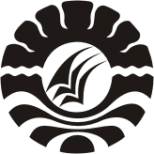 UNIVERSITAS NEGERI MAKASSARFAKULTAS ILMU PENDIDIKAN                Jalan : Tamalate I Tidung Makassar 90222Telp. 884457, Fax (0411) 884457Laman: www.unm.ac.idDAFTAR RIWAYAT HIDUPKETERANGAN DIRINama		: RISMATempat/Tgl. Lahir		: TEMBOE, 1 DESEMBER 1979N I M		: 094 924 031Jurusan		: PG PAUDSemester		: GENAPTahun Ajaran		: 2012/2013Jenis Kelamin		: PEREMPUANA g a m a 		: ISLAMStatus Perkawinan		: BELUM MENIKAHPekerjaan		: GURU HONORERAlamat					: DESA TEMBOE KEC. LAROMPONG SELATAN   KAB. LUWURiwayat Pendidikan		: SD Th 1992	SLTP Th 1995  SLTA Th 1998Riwayat Pekerjaan		: GURU HONORERRiwayat organisasi		: IGTKI, HIMPAUDI	KETERANGAN KELUARGANama Suami/Istri			: -Tempat/Tgl.Suami/Istri		: -Pendidikan Suami/Istri		: -Pekerjaan Suami/Istri			: -Agama Suami/Istri			: -Nama Orang tua Suami/Istri		: -Pend. Orang Tua Suami/Istri		: -Pekerjaan Orang Tua Suami (ayah)	: -Organisasi Orang Tua (Ayah)		: -Demikian daftar Riwayat hidup ini saya buat dengan sesungguhnya dan apabila di kemudian hari terdapat keterangan yang tidak benar maka saya bersedia dituntut di muka pengadilan serta bersedia menerima segala tindakan yang di ambil oleh pemerintah.Makassar, 01 Mei 2013Mengetahui :					 				Yang Membuat,An. DekanPD. Bidang Akademik Drs. M. ALI LATIF AMRI, M.Pd						 RISMANIP. 19611231 198702 1 045 						 NIM 094 924 031KEMENTERIAN PENDIDIKAN DAN KEBUDAYAANUNIVERSITAS NEGERI MAKASSARFAKULTAS ILMU PENDIDIKAN                Jalan : Tamalate I Tidung Makassar 90222Telp. 884457, Fax (0411) 884457Laman: www.unm.ac.idSURAT KETERANGANNomor :            /UN36.4/KM/2013Dekan Fakultas Ilmu Pendidikan Universitas Negeri Makassar menerangkan bahwa : Nama	: RISMATempat/Tgl. Lahir	: TEMBOE, 01 DESEMBER 1979N I M	: 094 924 031Jurusan	: PG PAUDSemester	: GENAPTahun Ajaran	: 2012/2013Alamat	: Jl. TAMALATE. IV MAKASSARBenar bahwa mahasiswa tersebut tidak terlibat dalam peristiwa G.30 S/PKIDemikian keterangan ini di buat untuk di gunakan sebagaimana mestinya dan hanya berlaku dalam lingkungan Universitas Negeri Makassar.Makassar, 01 Mei 2013An. DekanPembantu Dekan Bidang Akademik Drs. M. ALI LATIF AMRI, M.Pd		NIP. 19611231 198702 1 045 KEMENTERIAN PENDIDIKAN DAN KEBUDAYAANUNIVERSITAS NEGERI MAKASSAR                Jalan : A.P. Pettarani MakassarTelp. 877211-869834, Fax 868794Nomor		:            /UN36/PP/2013 					Makassar,01 Mei 2013Lamp.		: 1 (Satu) BerkasHal		: Permohonan Ujian SkripsiKepadaYth		: Bapak Dekan FIP Universitas Negeri Makassar		  MakassarDengan hormat, Yang bertanda tangan di bawah ini : Nama/NIM	: RISMA/094 924 031Tempat/Tgl. Lahir	: TEMBOE, 01 DESEMBER 1979Fakultas/Jurusan	: ILMU PENDIDIKAN/PG.PAUDPekerjaan	: GURU HONORERAlamat	: Jl. TAMALATE. IV MAKASSARDengan ini mengajukan permohonan untuk menempuh ujian skripsi Program Strata Satu, bahwa kami telah menyelesaikan Ujian tentamen mata kuliah pada Program Strata Satu, adapun Judul Skripsi kami sebagai berikut : “Penggunaan Teknik Kolase untuk Meningkatkan Motorik Halus pada Taman Kanak-Kanak Permata Temboe Kabupaten Luwu” Sebagai bahan pertimbangan bapak saya lampirkan :Daftar riwayat hidup diketahui unsur Pimpinan Fakulatas Fotocopy Ijazah terakhirSurat keterangan berkelakuan baik dari pimpinan fakultas Keterangan bebas perpustakaan UNM MakassarDaftar nilai dari pusat Komputer UNMFotocopy pembayaran SPP, KRS terakhirPas foto hitam putih (PAKAI JAS)Pas foto ukuran 2x3 cm 1 (satu) lembarPas foto ukuran 3x4 cm 3(tiga) lembarAtas persetujuan bapak sangat kami harapkan dan atasnya di ucapkan terima kasih.Mengetahui :					 				Pemohon,Kepala BAAKDrs. H. KAMARUDDIN					 		RISMANIP. 19530815  198003 1 003 						NIM 094 924 031